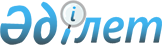 О мерах по реализации законов Республики Казахстан от 18 ноября 2015 года "О противодействии коррупции" и "О внесении изменений и дополнений в некоторые законодательные акты Республики Казахстан по вопросам противодействия коррупции"Распоряжение Премьер-Министра Республики Казахстан от 24 ноября 2015 года № 113-р.
      1. Утвердить прилагаемый перечень нормативных правовых и правовых актов, принятие которых необходимо в целях реализации законов Республики Казахстан от 18 ноября 2015 года "О противодействии коррупции" и "О внесении изменений и дополнений в некоторые законодательные акты Республики Казахстан по вопросам противодействия коррупции" (далее – перечень).
      1) разработать и в установленном порядке внести в Правительство Республики Казахстан проекты нормативных правовых актов согласно перечню;
      2) принять соответствующие ведомственные нормативные правовые и правовые акты и проинформировать Правительство Республики Казахстан о принятых мерах. Перечень
нормативных правовых и правовых актов, принятие которых необходимо в целях реализации законов Республики Казахстан от 18 ноября 2015 года "О противодействии коррупции" и "О внесении изменений и дополнений в некоторые законодательные акты Республики Казахстан по вопросам противодействия коррупции"
      Сноска. Перечень с изменением, внесенным распоряжением Премьер-Министра РК от 17.03.2016 № 17-р.
      Примечание: расшифровка аббревиатур:
      АДГСПК - Агентство Республики Казахстан по делам государственной службы и противодействию коррупции
      МФ - Министерство финансов Республики Казахстан.
					© 2012. РГП на ПХВ «Институт законодательства и правовой информации Республики Казахстан» Министерства юстиции Республики Казахстан
				
      Премьер-Министр 

К. Масимов
Утвержден
распоряжением Премьер-Министра
Республики Казахстан
от 24 ноября 2015 года № 113-р
№

п/п

Наименование нормативного правового и правового акта

Форма акта

Ответственные государственные органы

Срок исполнения

Ответственное лицо

1

2

3

4

5

6

1
Об утверждении Правил проведения внешнего анализа коррупционных рисков
Указ Президента Республики Казахстан
АДГСПК (по согласованию)
10 декабря 2015 года
Ахметжанов С.К.
2
Об утверждении Правил подготовки, внесения Национального доклада о противодействии коррупции Президенту Республики Казахстан и его опубликования
Указ Президента Республики Казахстан
АДГСПК (по согласованию)
10 декабря 2015 года
Шпекбаев А.Ж.
3
Об утверждении Правил и сроков представления физическими и юридическими лицами, участвующими в выполнении функций по управлению государственным имуществом, отчетов обо всех сделках имущественного характера и финансовой деятельности, связанных с государственной собственностью
постановление Правительства Республики Казахстан
МФ
10 декабря 2015 года
Тенгебаев А.М.
4
Об утверждении Правил поощрения лиц, сообщивших о факте коррупционного правонарушения или иным образом оказывающих содействие в противодействии коррупции
постановление Правительства Республики Казахстан
АДГСПК (по согласованию)
10 декабря 2015 года
Шпекбаев А.Ж.
5
О внесении изменений и дополнений в постановление Правительства Республики Казахстан от 26 июля 2002 года № 833 "Некоторые вопросы учета, хранения, оценки и дальнейшего использования имущества, обращенного (поступившего) в собственность государства по отдельным основаниям"
постановление Правительства Республики Казахстан
МФ (созыв), АДГСПК (по согласованию)
10 декабря 2015 года
Даленов Р.Е.
6
Об утверждении перечня сведений, за исключением сведений, составляющих государственные секреты в соответствии с законодательством Республики Казахстан, подлежащих опубликованию
приказ
МДГС
10 октября 2016 года
Шаимова А.А.
7
Об утверждении типовых Правил проведения внутреннего анализа коррупционных рисков
приказ
АДГСПК (по согласованию)
10 декабря 2015 года
Ахметжанов С.К.
8
Об утверждении Правил проведения антикоррупционного мониторинга
приказ
АДГСПК (по согласованию)
10 декабря 2015 года
Ахметжанов С.К.
9
Об утверждении Правил осуществления антикоррупционной службой привода физического лица либо представителя юридического лица, в отношении которого ведется производство по административному делу
приказ
АДГСПК (по согласованию)
10 декабря 2015 года
Шпекбаев А.Ж.